ИСПРАВЉЕНО САОПШТЕЊЕПросјечна плата након опорезивања у јануару 914 КМ*Највиша просјечна плата након опорезивања у подручју Финансијске дјелатности и дјелатности осигурања 1 430 КМ, а најнижа у подручју Грађевинарство 648 КМПросјечна мјесечна плата након опорезивања у Републици Српској исплаћена у јануару 2020. године износила је 914 КМ, док је просјечна мјесечна бруто плата износила 1 421 КМ. Просјечна плата након опорезивања исплаћена у јануару 2020. у односу на исти мјесец претходне године номинално је већа за 3,1%, а реално за 2,5%, док је у односу на децембар 2019. номинално мања за 2,6%, а реално за 3,0%.Посматрано по подручјима, у јануару 2020. године највиша просјечна плата након опорезивања исплаћена је у подручју Финансијске дјелатности и дјелатности осигурања и износила је 1 430 КМ, док је најнижа просјечна плата након опорезивања у јануару 2020. исплаћена је у подручју Грађевинарство, 648 КМ.У јануару 2020. године, у односу на јануар 2019, највећи номинални раст плате након опорезивања забиљежен је у подручјима Дјелатности пружања смјештаја, припреме и послуживања хране, хотелијерство и угоститељство 12,3%, Умјетност, забава и рекреација 11,9% и Трговина на велико и на мало, поправка моторних возила и мотоцикала 9,2%. У истом периоду смањење плате у номиналном износу забиљежено је у подручјима Информације и комуникације 18,5%, Пословање некретнинама 4,9% и  Стручне, научне и техничке дјелатности 1,7%.    		                км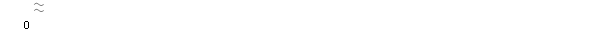 Графикон 1. Просјечнe платe након опорезивања по мјесецимаМјесечна инфлација у јануару 2020. године 0,5%*Годишња инфлација (I 2020/I 2019) 0,8%*Цијене производа и услуга које се користе за личну потрошњу у Републици Српској, мјерене индексом потрошачких цијена, у јануару 2020. године у односу на исти мјесец претходне године у просјеку су више за 0,5%, док су на годишњем нивоу више за 0,8%.Од 12 главних одјељака производа и услуга, више цијене забиљежене су у седам, ниже цијене у четири, док су цијене у једном одјељку остале непромијењене. Највећи годишњи раст цијена у јануару 2020. године забиљежен је у одјељку Алкохолна пића и дуван 5,5% усљед виших цијена у групи Дуван од 7,0,%, затим у одјељку Рекреација и култура 2,5%  због виших цијена у групама Путни аранжмани од 6,4%, Услуге рекреације и спорта од 5,8% и Већа трајна добра за рекреацију од 5,6%, затим у одјељку Храна и безалкохолна пића 1,6% усљед виших цијена у групама Воће од 14,1%, Месо од 3,2% и Хљеб и житарице од 3,0%. Више цијене од 0,8% на годишњем нивоу забиљежене су у одјељку Здравство усљед повећања у групи Остали медицински производи од 2,4%, затим у одјељку Становање 0,7%, због виших цијена у групама Одвоз смећа од 9,7% и Водоснабдијевање од 5,0%, док се повећање од по 0,5% односи на одјељке Комуникације и Ресторани и хотели.У одјељку Образовање цијене су у просјеку остале непромијењене.Највећи пад цијена у јануару забиљежен је у одјељку Одјећа и обућа 10,0% усљед сезонских снижења конфекције и обуће током године, затим у одјељку Намјештај и покућство 0,5% због нижих цијена у групи Већи алати и опрема од 4,9%. У одјељку Остала добра и услуге забиљежене су ниже цијене од 0,5%, усљед снижења у групи Лични предмети од 3,5% и Производи за личну хигијену 1,8%, док су ниже цијене у одјељку Превоз од 0,2% забиљежене у групи Бицикли од 3,8% и Ваздушни превоз путника од 2,8%.Графикон 2. Мјесечна и годишња инфлацијаПокривеност увоза извозом у јануару 2020. године 83,4% У јануару 2020. године остварен је извоз у вриједности од 251 милион КМ, што је за 7,0% мање у односу на исти период претходне године. Увоз је, у истом периоду, износио 301 милион КМ, што је за 1,1% више у односу на исти период претходне године.У оквиру укупно остварене робне размјене Републике Српске са иностранством у јануару 2020. године, проценат покривености увоза извозом износио је 83,4%. У погледу географске дистрибуције робне размјене Републикe Српскe са иностранством, у јануару 2020. године, највише се извозило у Хрватску и то у вриједности од 41 милион КМ, односно 16,5% и у Италију
37 милиона КМ, односно 14,7% од укупно оствареног извоза. У истом периоду, највише се увозило из Србије и то у вриједности од 50 милионa КМ, односно 16,5% и из Италије, у вриједности од 47 милиона КМ, односно 15,6% од укупно оствареног увоза.Посматрано по групама производа, у јануару 2020. године, највеће учешће у извозу остварује електрична енергија са 25 милиона КМ, што износи 9,9% од укупног извоза, док највеће учешће у увозу остварују нафтна уља и уља добијена од битуменских минерала, са укупном вриједношћу од 20 милиона КМ, што износи 6,5% од укупног увоза. Графикон 3. Извоз и увоз по мјесецима             ЗНАКОВИ                  * исправљен податак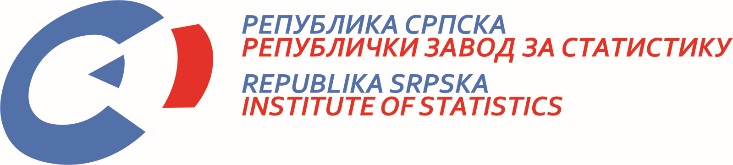            2. III 2020. Број 37/20-1 САОПШТЕЊЕ ЗА МЕДИЈЕ фебруар 2020.МАТЕРИЈАЛ ПРИПРЕМИЛИ: Статистика радаБиљана Глушацbiljana.glusac@rzs.rs.ba Статистика цијена Славица Кукрићslavica.kukric@rzs.rs.baСтатистика спољне трговине Владимир Ламбетаvladimir.lambeta@rzs.rs.baОБЈАШЊЕЊА ПОЈМОВА - просјек¹ - процјенаСаопштење припремило одјељење за публикације, односе са јавношћу и повјерљивост статистичких податакаВладан Сибиновић, начелник одјељења Издаје Републички завод за статистикуРепублика Српска, Бања Лука, Вељка Млађеновића 12дПроф. др Јасмин Комић, в.д. директора Завода, главни уредникСаопштење је објављено на Интернету, на адреси: www.rzs.rs.baтел. +387 51 332 700; E-mail: stat@rzs.rs.baПриликом коришћења података обавезно навести извор